GATITU MIXED SECONDARY SCHOOLEND OF TERM ONE EXAM CAT 1 2015FORM ONECHEMISTRYNAME…………………………………………………………. ADM NO: ………….CLASS: …………INSTRUCTIONSWrite your name and admission number in the spaces provided above.Answer all the questions in the spaces providedWhat is chemistry? 							(2 marks)……………………………………………………………………………………………………………………………………………………………………………………………………………………………………………………………………………………………....a) Name the two types of flames produced by the Bunsen burner. 	(2 marks)……………………………………………………………………………………………………………………………………………………………………………………………………………………………………………………………………………………………....   b) Which of the two flames should be used for heating purposes in the laboratory? Give a reason why. 								(2 marks)…………………………………………………………………………………………………………………………………………………………………………………………………………………………………………………………………………………………….... c) Give FOUR differences between the two flames named in 1(a) above.	 (4 marks)………………………………………………………………………………………………………………………………………………………………………………………………………………………………………………………………………………………………………………………………………………………………………………………………………………………………………………………………………………………………………………………………………………………………………………………………Outline five roles of chemistry in the society 				(5 marks)…………………………………………………………………………………………………………………………………………………………………………………………………………………………………………………………………………………………………………………………………………………………………………………………………………………………………………………………………………………………………………………………………………………………………………………………………………………………………………………………………………………………………………………………………………………………………………………………………………………………………………………………………………………………………………………………………………Identify the following apparatus and state their uses.			 (8 marks)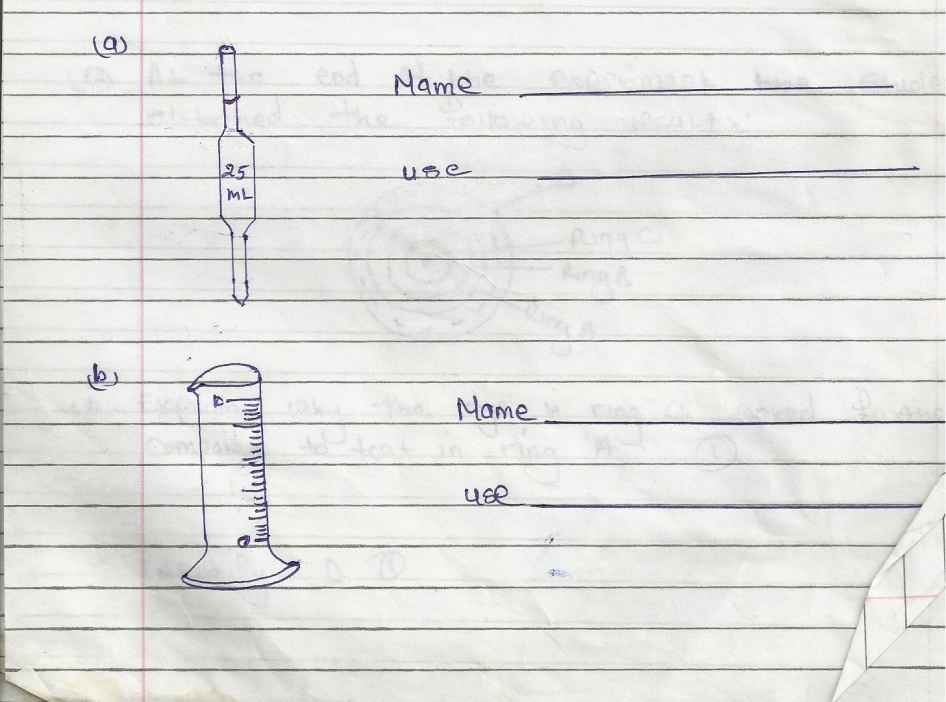 Give three reasons why laboratory apparatus are made of glass		     (3 marks)………………………………………………………………………………………………………………………………………………………………………………………………………………………………………………………………………………………………………………………………………………………………………………………………………………………………………………………………………………………………………………………………………………………………a) What is matter?							         (1 mark)………………………………………………………………………………………………………………………………………………………………………………………………b) State the three states of matter.						         (3 marks)……………………………………………………………………………………………………………………………………………………………………………………………………………………………………………………………………………………………………………………………………………………………………………………………………………………………………………………………………………………………………………………………………………………………………………………………i) What is a mixture? Give three examples of mixtures			       (4 marks)………………………………………………………………………………………………………………………………………………………………………………………………………………………………………………………………………………………………………………………………………………………………………………………………………………………………………………………………………………………………………………………………………………………………………………………………ii) List any three methods used to separate mixtures.			 (3 marks)………………………………………………………………………………………………………………………………………………………………………………………………………………………………………………………………………………………………………………………………………………………………………………………………iii) Name the methods by which the following mixtures could be separated (4 marks)Kerosene and water………………………………………………………………………………………………………………………………………………………………………………………………Iron fillings from sulphur powder.……………………………………………………………………………………………………………………………………………………………………………………………....Ethanol from a solution containing a mixture of alcohols.………………………………………………………………………………………………………………………………………………………………………………………………Pure water from sea water.………………………………………………………………………………………………………………………………………………………………………………………………The figure below shows the effect of temperature on ice. Study it and use it to answer the questions that follow.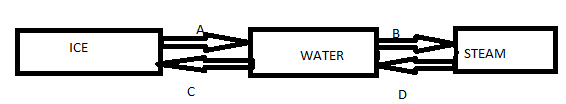 Name the processes labeled A, B, C and D (4 marks)………………………………………………………………………………………………………………………………………………………………………………………………………………………………………………………………………………………………………………………………………………………………………………………………………………………………………………………………………………………………………………………………………Name the process where ice  changes directly to steam without undergoing any liquid state.(1 mk)………………………………………………………………………………………………………………………………………………………………………………………………………………Give four substances that undergo the process named in (b) above		          (4 marks)……………………………………………………………………………………………………………………………………………………………………………………………..……………………………………………………………………………………………………………………………………………………………………………………………………………………………………………………………………………………………………………………………………………………………………………………………...…………………………………………………………………………………………………………………………………………………………………………………………….. c) d) Name              ____________________ Use      _____________________ Name   ______________________Use _________________________   